§956.  Program evaluation report1.  Report required.  Each agency and independent agency shall prepare and submit to the Legislature, through the committee of jurisdiction, a program evaluation report by a date specified by the committee.[PL 1995, c. 488, §2 (NEW).]2.  Program evaluation report; contents.  Each report must include the following information in a concise but complete manner:A.  Enabling or authorizing law or other relevant mandate, including any federal mandates;  [PL 1995, c. 488, §2 (NEW).]B.  A description of each program administered by the agency or independent agency, including the following for each program:(1)  Established priorities, including the goals and objectives in meeting each priority;(2)  Performance measures or other benchmarks used by the agency to measure its progress in achieving the goals and objectives; and(3)  An assessment by the agency indicating the extent to which it has met the goals and objectives, using the performance measures.  When an agency has not met its goals and objectives, the agency shall identify the reasons for not meeting them and the corrective measures the agency has taken to meet the goals and objectives;  [PL 2013, c. 307, §2 (AMD).]C.  Organizational structure, including a position count, a job classification and an organizational flow chart indicating lines of responsibility;  [PL 1995, c. 488, §2 (NEW).]D.    [PL 2013, c. 307, §3 (RP).]E.  Financial summary, including sources of funding by program and the amounts allocated or appropriated and expended over the past 10 years;  [PL 1995, c. 488, §2 (NEW).]F.    [PL 2013, c. 307, §4 (RP).]G.  Identification of those areas where an agency has coordinated its efforts with other state and federal agencies in achieving program objectives and other areas in which an agency could establish cooperative arrangements, including, but not limited to, cooperative arrangements to coordinate services and eliminate redundant requirements;  [PL 1999, c. 661, §1 (AMD).]H.  Identification of the constituencies served by the agency or program, noting any changes or projected changes;  [PL 1995, c. 488, §2 (NEW).]I.  A summary of efforts by an agency or program regarding the use of alternative delivery systems, including privatization, in meeting its goals and objectives;  [PL 1995, c. 488, §2 (NEW).]J.  Identification of emerging issues for the agency or program in the coming years;  [PL 1999, c. 661, §1 (AMD).]K.  Any other information specifically requested by the committee of jurisdiction;  [PL 2001, c. 321, Pt. A, §1 (AMD).]L.  A comparison of any related federal laws and regulations to the state laws governing the agency or program and the rules implemented by the agency or program;  [PL 2001, c. 495, §1 (AMD).]M.  Agency policies for collecting, managing and using personal information over the Internet and nonelectronically, information on the agency's implementation of information technologies and an evaluation of the agency's adherence to the fair information practice principles of notice, choice, access, integrity and enforcement;  [PL 2013, c. 110, §2 (AMD); PL 2013, c. 307, §5 (AMD).]N.  A list of reports, applications and other similar paperwork required to be filed with the agency by the public.  The list must include:(1)  The statutory authority for each filing requirement;(2)  The date each filing requirement was adopted or last amended by the agency;(3)  The frequency that filing is required;(4)  The number of filings received annually for the last 2 years and the number anticipated to be received annually for the next 2 years; and(5)  A description of the actions taken or contemplated by the agency to reduce filing requirements and paperwork duplication;  [PL 2013, c. 588, Pt. A, §1 (RPR).]O.  A list of reports required by the Legislature to be prepared or submitted by the agency or independent agency;  [RR 2013, c. 1, §4 (COR).]Revisor's Note: (Paragraph O as enacted by PL 2013, c. 110, §4 is REALLOCATED TO TITLE 3, SECTION 956, SUBSECTION 2, PARAGRAPH Q)P.  A copy of the single-page list of organizational units and programs within each organizational unit required pursuant to section 955, subsection 1, placed at the front of the report; and  [RR 2013, c. 1, §4 (COR).]Q.  (REALLOCATED FROM T. 3, §956, sub-§2, ¶O) Identification of provisions contained in the agency's or independent agency's enabling or authorizing statutes that may require legislative review to determine the necessity of amendment to align the statutes with federal law, other state law or decisions of the United States Supreme Court or the Supreme Judicial Court.  [RR 2013, c. 1, §3 (RAL).][PL 2013, c. 588, Pt. A, §1 (AMD).]SECTION HISTORYPL 1995, c. 488, §2 (NEW). PL 1999, c. 661, §§1,2 (AMD). PL 2001, c. 321, §§A1-3 (AMD). PL 2001, c. 495, §§1-3 (AMD). RR 2013, c. 1, §§3, 4 (COR). PL 2013, c. 110, §§2-4 (AMD). PL 2013, c. 307, §§2-7 (AMD). PL 2013, c. 588, Pt. A, §1 (AMD). The State of Maine claims a copyright in its codified statutes. If you intend to republish this material, we require that you include the following disclaimer in your publication:All copyrights and other rights to statutory text are reserved by the State of Maine. The text included in this publication reflects changes made through the First Regular and First Special Session of the 131st Maine Legislature and is current through November 1, 2023
                    . The text is subject to change without notice. It is a version that has not been officially certified by the Secretary of State. Refer to the Maine Revised Statutes Annotated and supplements for certified text.
                The Office of the Revisor of Statutes also requests that you send us one copy of any statutory publication you may produce. Our goal is not to restrict publishing activity, but to keep track of who is publishing what, to identify any needless duplication and to preserve the State's copyright rights.PLEASE NOTE: The Revisor's Office cannot perform research for or provide legal advice or interpretation of Maine law to the public. If you need legal assistance, please contact a qualified attorney.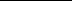 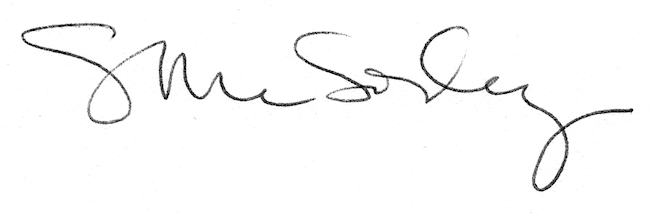 